     E E E E E E E E 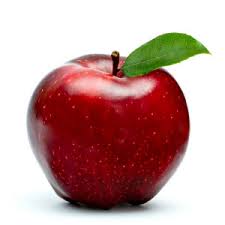 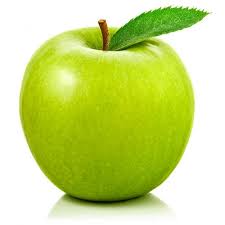 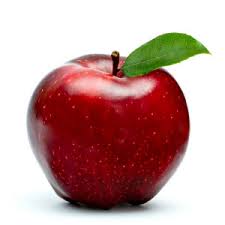 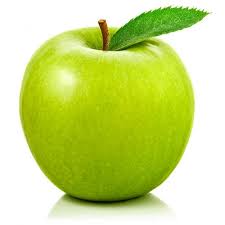 E                          E                          E                          E                          E                          E                          E                         E                         